SOUHLAS SE ZPRACOVÁNÍM OSOBNÍCH ÚDAJŮ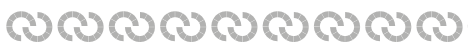 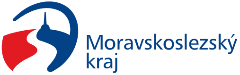 Já, níže podepsaný/á:Jméno, příjmení, titul:		Adresa trvalého bydliště:	Kontaktní adresa: 
(liší-li se od trvalého bydliště)Telefon a e-mail:(dále jen „subjekt údajů“)Úvodní informaceSvým podpisem stvrzuji, že mne Moravskoslezský kraj, IČ: 70890692 se sídlem 28. října 117, 702 18 Ostrava jako správce osobních údajů (dále jen „správce“) informoval o základních zásadách a principech v souladu s ustanovením čl. 13 a následujících Nařízení Evropského parlamentu a Rady č. 2016/679 ze dne 27. 4. 2016 o ochraně fyzických osob v souvislosti se zpracováním osobních údajů a o volném pohybu těchto údajů a o zrušení směrnice 95/46/ES (dále jen „obecné nařízení o ochraně osobních údajů“), na základě kterých správce v souvislosti s administrací ankety Moravskoslezská SESTRA 2023 (dále jen „anketa“), nakládá s mými osobními údaji.Účel a právní základ zpracování osobních údajůSprávce v souvislosti s administrací ankety zpracovává a uchovává za podmínek a v mezích stanovených platnou právní úpravou, zejména v souladu s ustanovením čl. 6 odst. 1 písm. a) obecného nařízení o ochraně osobních údajů, osobní údaje subjektu údajů k těmto účelům:administrace ankety,zveřejnění osobních údajů za účelem informování veřejnosti v souvislosti s anketou v tisku, na svých webových stránkách a sociální síti Facebook.Rozsah zpracovávaných osobních údajůOsobní údaje subjektu údajů jsou zpracovávány v rozsahu: jméno, (popřípadě jména), příjmení, akademický titul, adresa trvalého bydliště, kontaktní adresa, je-li odlišná od adresy trvalého bydliště, název zaměstnavatele a jeho organizační části (oddělení), ve které je subjekt údajů zařazen, funkce či jiné určení působení, obor odborné působnosti, údaj o nejvyšším dosaženém vzdělání, počet let praxe ve zdravotnictví, telefonní číslo, e-mailová adresa.Doba zpracování osobních údajůOsobní údaje budou zpracovávány po dobu nezbytně nutnou k zajištění vzájemných práv a povinností vyplývajících ze vztahu vzniklého mezi správcem a subjektem údajů v souvislosti administrací ankety.Kontaktní údaje správcesprávce je možné kontaktovat písemně na adrese sídla správce uvedené výšesprávce je možné kontaktovat písemně prostřednictvím e-mailové adresy posta@msk.cz správce je možné kontaktovat telefonicky na telefonním čísle 595 622 222Informace o případných příjemcích a úmyslu předat informaceOsobní údaje poskytnuté subjektem údajů správce poskytne následujícím právnickým osobám, a to pro účely zajištění organizace ankety a její prezentace v médiích:Kongresy & eventy, s.r.o., Boleslavova 710/19, Ostrava-Mariánské Hory, 709 00 Ostrava, IČO 10844848POLAR televize Ostrava, s.r.o., se sídlem Boleslavova 710/19, 709 00 Ostrava, IČ: 25959838.Jiné fyzické nebo právnické osobě, orgánu veřejné moci ani jinému subjektu správce osobní údaje subjektu údajů neposkytne. Správce nemá v úmyslu předat osobní údaje subjektu údajů do třetí země nebo mezinárodní organizaci.Další informace o zpracování osobních údajůOsobní údaje subjektu údajů jsou zpracovávány automatizovaně v elektronické formě.Osobní údaje subjektu údajů nebudou zpracovávány zpracovateli osobních údajů. Subjekt údajů má právo požádat správce o poskytnutí informace o zpracování jeho osobních údajů.Subjekt údajů má právo, aby správce bez zbytečného odkladu opravil nepřesné osobní údaje, které se ho týkají. S přihlédnutím k účelům zpracování má subjekt údajů právo na doplnění neúplných osobních údajů, a to i poskytnutím dodatečného prohlášení.Subjekt údajů má právo, aby správce bez zbytečného odkladu vymazal osobní údaje, které se daného subjektu údajů týkají, a správce má povinnost osobní údaje bez zbytečného odkladu vymazat, pokud je dán některý z důvodů stanovených obecným nařízením o ochraně osobních údajů.  Subjekt údajů má právo, aby správce omezil zpracování osobních údajů, v případech stanovených obecným nařízením o ochraně osobních údajů.Subjekt údajů má právo vznést námitku proti zpracování osobních údajů, které se jej týkají, pokud správce zpracovává osobní údaje z následujících důvodů:zpracování je nezbytné pro splnění úkolu prováděného ve veřejném zájmu nebo při výkonu veřejné moci, kterým je pověřen správce,zpracování je nezbytné pro účely oprávněných zájmů správce či třetí strany,pro účely přímého marketingu,pro účely vědeckého či historického výzkumu nebo pro statistické účely.Subjekt údajů má právo získat osobní údaje, které se ho týkají, jež poskytl správci, ve strukturovaném, běžně používaném a strojově čitelném formátu, a právo předat tyto údaje jinému správci, aniž by tomu správce bránil, a to v případech stanovených obecným nařízením o ochraně osobních údajů.Vzhledem ke skutečnosti, že zpracování osobních údajů je založeno na souhlasu se zpracováním osobních údajů poskytnutém subjektem údajů, má tento subjekt údajů právo tento souhlas kdykoliv odvolat.Pokud se subjekt údajů domnívá, že došlo k porušení právních předpisů v souvislosti s ochranou jeho osobních údajů, má právo podat stížnost u některého dozorového úřadu. Dozorovým úřadem je v České republice Úřad pro ochranu osobních údajů.Subjekt údajů souhlasí s tím, aby správce zpracovával jeho osobní údaje v souladu s výše uvedenými informacemi, a to v souladu s ustanovením § 5 odst. 2 zákona č. 101/2000 Sb., o ochraně osobních údajů, a o změně některých zákonů, ve znění pozdějších předpisů.V					      dne Podpis*: *Podpis zákonného zástupce v případě, že nominovaný je osoba mladší 18 let.